       ПРАВИЛЬНАЯ АРТИКУЛЯЦИЯ ЗВУКА   Р: 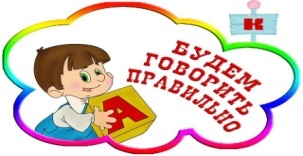 Губы раскрыты, нейтральнызубы разомкнуты, боковые края языка прижаты к верхним коренным зубам широкий кончик языка поднят к альвеолам и вибрирует.                 Артикуляционные упражнения: "Чашечка", "Барабан", "Грибок", "Лошадка", "Гармошка", "Пулемет"              Автоматизация звука  слога и словах:1. ра, ро, ру, ры2. рак, рот, руль, рыба, рама, ров, рана, рыбак, робот, рынок, радио, Родина, руки, рысь, роза, работа, рукав, ракета, Рома, рубанок.3. дыра, гора, нора, кора, баран, буран, баранки, гитара, барабан, муравьи, пирамида, таракан, народ, пирог, порог, горох, мороз, ворона, дорога, корова, сорока, огород, воробей, кукуруза, борода, орудие, парус, старый, перышко.4. ар, ор, ур, ыр, ир, ер, ёр5. бар, дар, пар, бор, хор, сор, бур, тур, шнур, мир, пир, тир, сквер, пионер, актер, бобер, ковер, удар, загар, комар, повар, сахар, двор, забор, мотор, топор, помидор, мухомор, кефир, командир, веер, ветер, катер, север, шофер, шахтер, костер, боксер.6. карта, горка, сердце, арбуз, верба, семерка, верный, гордый, верно, пятерка, первый, Мурка, фартук, форма, дежурный, кирпич, форточка, дырка, подарки, норма, твердый, тертый, карман, тормоз, шнурки, парта, персик, норка, мирный, картон, марка, корка, термос, картина, культурный, ферма, гармонь, порт, герб, конверт, старт, морс, шторм, март, торт, корм, парк.7. тра, тро, тру, тры, атр, отр, утр, ытр.8. трава, тройка, труба, страница, метро, трос, трус, страна, театры, монстр, завтрак, труд, страус, струна, строить, костры, завтра, хитрость, осмотр, страх, строгий, центр, астра, утро, сотрудник, трамвай, тропинка, трудный, ветры, литр, тетрадь, петрушка, трап, тропка, трубка, матрос, ватрушка.9. дракон, дрозд, дружить, дроби, друзья, бодрость, другой, пудра, друг, здравствуй, драчун, дровосек, драка, дрова, мудрый, дружба, кадры, выдра, квадрат, ведро, бедро, мудрость, бодрый, щедрый, кедры, подруга, вдруг.10. край, кролик, кросс, крутой, открывать, красавица, крот, крышка, крапива, укроп, акробат, кровь, крупа, крыша, красный, микроб, вокруг, круг, крыса, краска, крошки, кроссовки, кружок, мокрый, краб, кровать, кран, крона, кругом, красивый.11. град, грохот, грустный, граната, громко, грусть, гром, груша, грузовик, график, груз, граф, награда, грамота, играть, грозный, игра, грозы, грубый, грызть, градусник, градус, фотография, грузди, тигры, группа, грудной, игры.12. брак, бродить, брусника, храпеть, хруст, бобры, броня, брусья, брод, храп, хранить, фрукты, храбрый, брови, фронт, храм, браво, бросить, охранять, швабра, махровый, брать, бросок, охранник, кобра, брат, зебра, добро, обрыв.13. право, провод, пробег, прыгун, врун, пробка, просьба, прыгать, врать, проход, прут, овраг, праздник, пруд, враг, правильно, простуда, врач, направо, продукты, правда, прокат, прыжок.14. рупор, мрамор, размер, фермер, барьер, транспорт, фарфор, раствор, маршрут, торшер, аэродром, трактор, тротуар, разговор, квартира, храбрый, прорубь, температура, скороговорка, конструктор, литература, программа.Автоматизация звука  в словосочетаниях, предложениях и стихах:1.Консервировать крупные помидоры, раскрашивать картинки, проговаривать скороговорки, фотографировать друзей, возвращаться с аэродрома, барабанить на барабане, конструировать транспорт.2. На дворе трава, на траве дрова.    Не руби дрова на траве двора.    Все бобры добры для своих бобрят.    Проворонила ворона вороненка.    Два дровосека, два дроворуба    На дворе дрова топорами рубят.В небе гром, гроза.Закрывай глаза.Грома нет, трава блестит,В небе радуга горит.Шел Егор через двор,Нес топор чинить забор.В яркой куртке мухоморГордо сел на косогор.Нам не нужен мухомор -Не пойдем на косогор.Труба трубит, труба поет,Трубач по городу идет.К нам во двор пробрался крот,Роет землю у ворот.Тонна в рот земли войдет,Если крот раскроет рот.     ПРАВИЛЬНАЯ АРТИКУЛЯЦИЯ ЗВУКА   Рь:Сходна с артикуляционной позой звука Р твердого. Отличается дополнительным подъемом средней части спинки языка к небу и некоторым продвижением языка вперед, при этом кончик языка приближается к верхним резцам.                   Артикуляционные упражнения: "Чашечка", "Барабан", "Грибок", "Лошадка", "Гармошка", "Пулемет"                   Автоматизация звука  слога и словах:1. ря, ре, рю, ри, рё.2. ряд, рядом, рябчик, рябина, репа, редька, рейс, ребус, река, редис, ремонт, ремень, рис, Рита, Рим, рисовать, ребра, рюмка, рейка, резинка, рюкзак, рисунок, ряска.3.коряга, моряк, зарядка, буря, порядок, наряд, парик, ирис, турист, старик, перина, варить, парить, курица, дарить, двери, звери, сухари, фонари, снегири, пузыри, Марина, арена, деревня, варенье, орех, берег, деревья, сирень, веревка, вперед, береза, Сережа, сережки, черемуха, говорю.4. арь, орь, урь, ирь, ерь.5. букварь, дикарь, сухарь, фонарь, январь, писарь, токарь, словарь, глухарь, календарь, пузырь, снегирь, богатырь, дверь, зверь, Игорь, горький, перья, серьги, верьте, бунтарь, пекарь, теперь.6. пря, пре, прю, при, прё.7. пряник, треугольник, премия, дремать, дрель, тряпка, прямо, скрепка, треск, пресс, бред, прятать, гриф, крепкий, встретить, время, крест, бревно, прятки, хрюкать, воскресенье, крепость, грязь, бригада, тревога, предмет, каприз, кудрявый, крем, гребень, патриот, криво, прибой, грипп, спрятать, третий, привет, хрипеть, грядка, привыкать, три, древний, секрет, грим, приз, погреб, крик, приказ, ястреб, гриб, смотреть, грива, кабриолет.8. природа, бригадир, рекорд, регистратура, тренажер, территория, императрица,  регулировать, гример, вратарь, радиоприемник, режиссер, маргарин, сюрприз, репетировать, регистрация, тренировать, крейсер, барьер, дрессировщик, тренировка, препарат, портрет, коридор, ресторан.Автоматизация звука  в словосочетаниях, предложениях и стихах:Марина варит варенье из черешни. Дрессировщик дрессирует зверей.Андрей дирижирует оркестром.Ирина рисует портрет сестренки.Собирала Маргарита маргаритки на заре.Растеряла Маргарита маргаритки на горе.У моей сестры Марины Щеки словно мандарины,А сама сестра МаринаЧуть побольше мандарина.Тридцать три вагона в ряд Тараторят, тарахтят.За деревней, за поселкомПела, пела перепелка,Перепел прилетел -Перепелку перепел.Про меня говорят, будто пячусь я назад,Не назад, а вперед, только задом наперед.Посмотрите на Иринку:Ест Иринка мандаринку.Съест Иринка мандаринку -Бросит корочки в корзинку.